Cocos IslandsCocos IslandsCocos IslandsCocos IslandsJune 2024June 2024June 2024June 2024MondayTuesdayWednesdayThursdayFridaySaturdaySunday12345678910111213141516Hari Raya Haji17181920212223Hari Raya Haji (substitute day)24252627282930NOTES: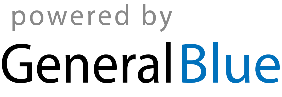 